Ogólnokształcące Liceum Językowe z oddz. dwujęzycznymi im. UE w rocznym Programie CEO         ,, Młody Obywatel” edycja IVWe wrześniu 2013 roku Ogólnokształcące Liceum Językowe z oddz. dwujęzycznymi zostało zakwalifikowane do  rocznego programu ,, Młody Obywatel”. Program prowadzony jest przez Centrum Edukacji Obywatelskiej w Warszawie i Fundację BGK im. J.K. Steczkowskiego. W dniach 11-12 października opiekunowie grup projektowych z całej Polski zostali  zaproszeni do Warszawy na konferencję wprowadzającą do programu. Inspiracją do przyszłych projektów były warsztaty, spotkania , pokazy multimedialne.Celem programu ,, Młody Obywatel” jest promowanie wiedzy na temat społeczności lokalnej oraz aktywna partycypacja młodych ludzi w życiu środowiska lokalnego.W naszym liceum grupę projektową tworzą uczennice klasy drugiej liceum o profilu dyplomatyczno-konsularnym. Koordynatorem zespołu jest nauczyciel: Marzena Wojciechowska.Uczniowie z naszego liceum będą tworzyć własny projekt dotyczący kapitału społecznego  Radomia. Planują zmienić wizerunek miasta organizując szereg spotkań , działań marketingowych oraz badań , które pokażą diagnozę społeczną miejsca gdzie żyją, uczą się i pracują obywatele miasta.,,Bohaterami projektu są młodzi ludzie, którzy przy wsparciu dorosłych, wyruszają w teren, aby zbadać swoją okolicę, a następnie zaplanować działania na jej rzecz. W ramach programu uczniowie poznają swoją społeczność lokalną, prowadzą wywiady z przedstawicielami lokalnych instytucji, wspólnie z nauczycielami organizują debaty z mieszkańcami, trasy edukacyjne, wymiany międzypokoleniowe i inne działania lokalne. I najważniejsze, uczą się pozyskiwać sojuszników dla swoich działań w najbliższym otoczeniu!” Źródło: http://www.ceo.org.pl/pl/mlodyobywatel/news/mlodzi-obywatele-i-obywatelki-do-dzielaPatronat honorowy nad programem "Młody Obywatel" objęli: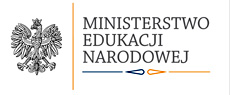 Związek Powiatów Polskich będący stowarzyszeniem powiatów mającym na celu wspieranie idei samorządu terytorialnego, obrony wspólnych interesów powiatów oraz dążenie do społeczno - gospodarczego rozwoju polskich powiatów.